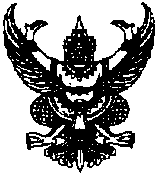 ประกาศองค์การบริหารส่วนตำบลบ้านแหรเรื่อง    ประชาสัมพันธ์ กำหนดวันเวลา ตรวจรับงานจ้าง***************************		ด้วย องค์การบริหารส่วนตำบลบ้านแหร ได้ดำเนินการจัดจ้างเหมาโครงการก่อสร้างกำแพงกั้นดินพัง สายคลองเจาะบาตู หมู่ที่ ๑ บ้านแหร  มีขนาดกว้าง ๓.๐๐ เมตร ยาว ๒๐ เมตร ลึก ๒.๕๐ เมตร  (รายละเอียดตามปริมาณงานและแบบแปลนที่กำหนด) พร้อมป้ายประชาสัมพันธ์ ๑ ป้าย งบประมาณ ๒๔๖,๐๐๐.-บาท ตำบลบ้านแหร อำเภอธารโต จังหวัดยะลา ตามสัญญาจ้างเลขที่ ๐๑๑/๒๕๕๗ ลงวันที่ ๒๕ เดือน  มิถุนายน  พ.ศ. ๒๕๕๗ กำหนดระยะเวลาดำเนินการก่อสร้าง ๑๒๐ วัน นั้น		บัดนี้ ผู้รับจ้าง โดย นายมะนาเซ  เจะแมง ได้ส่งมอบงานจ้าง แล้วเมื่อวันที่ ๔ เดือน สิงหาคม  พ.ศ. ๒๕๕๗ ทางองค์การบริหารส่วนตำบลบ้านแหร จึงขอประชาสัมพันธ์ให้ประชาชนในพื้นที่ทราบเกี่ยวกับการตรวจรับงานจ้าง ซึ่งองค์การบริหารส่วนตำบลบ้านแหร จะตรวจงานจ้างตามโครงการดังกล่าว ในวันที่ ๕เดือน สิงหาคม พ.ศ. ๒๕๕๗  เวลา ๑๐.๐๐ น. ณ สถานที่ดำเนินการ หมู่ที่ ๑ บ้านแหร ตำบลบ้านแหร อำเภอธารโต จังหวัดยะลา		จึงเรียนมาเพื่อโปรดทราบโดยทั่วกัน			ประกาศ  ณ  วันที่  ๔  เดือน  สิงหาคม พ.ศ. ๒๕๕๗					(นายอับดุลการิม  ยุมอ)				นายกองค์การบริหารส่วนตำบลบ้านแหร